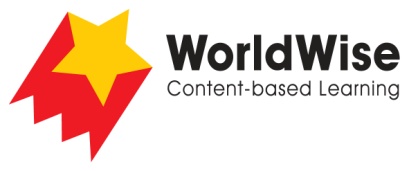 Levels T–V – Investigations							Rock Snot, Cane Toads and
Other AliensPart 5 – Communicate and share ideas
Look over all of the information that you have gathered in your investigation. What are the most important ideas about invasive species? Make a chart showing the most important ideas. Once completed, make sure you save this file.SpeciesPlaceReason for introductionOutcomeCane toadsQueensland, AustraliaTo control a beetle in sugarcaneSpread across northern Australia. Poisoned many native species.